Муниципальное автономное дошкольное образовательное учреждение –детский сад № 459620137, г. Екатеринбург, ул. Вилонова, 49                                                тел.: 367-83-34, mdouds459@yandex.ru Мастер-класс для родителей«Развиваем мелкую моторику рук у детей в домашних условиях»Составила: Карамова А.В.,ВоспитательЕкатеринбург, 2023Мастер-класс для родителей«Развиваем мелкую моторику детей в домашних условиях»Цель: Знакомство родителей с методами и приемами работы с детьми по развитию мелкой моторики рук в домашних условияхЗадачи:показать важность работы по развитию мелкой моторики рук;научить родителей психотехническим играм и упражнениям по развитию мелкой моторики рук.установить контакт между родителями и педагогами.Оборудование: мячи (каучуковые, колючие, рифлёные); прищепки – для развития координации движений пальцев рук; счетные палочки; резинки для волос; шестигранные карандаши; грецкие орехи, шишки, фасоль – «сухой бассейн», пластилин, доски для лепки, шаблон "Цветок".Ход деятельности «Ум ребёнка находится на кончиках его пальцев»  (В.Сухомлинский).  Добрый день, уважаемые родители!Прежде, чем перейти к нашему мастер классу, мне бы хотелось выявить ваши знания по данной теме. Для этого мы сейчас проведем Блиц-опрос.У вас на столах лежать сигнальные карточки красного и зеленого цвета. Я буду задавать вам вопрос, вы должны поднять карточку с зеленым цветом если вы думаете ответить на вопрос - «Да», а если «Нет", то с красным цветом.
1. Знаете ли вы, что такое мелкая моторика пальцев рук?2. Имеете ли вы представление, как можно развивать мелкую моторику пальцев рук?3. Развиваете ли вы мелкую моторику пальцев рук в домашних условиях?4. Знаете ли вы, для чего это необходимо делать?Что же такое мелкая моторика и для чего необходимо ее развивать? Мелкая моторика рук – это ничто иное, как ловкость рук. Она оказывает влияние не только на речь, но и на развитие таких психических процессов, как внимание, память, мышление и воображение.Не зря существует выражение, что наш ум – на кончиках пальцев. В последнее время у детей дошкольного возраста снижается уровень развития кистевой моторики, что существенно отражается на общем развитии ребенка и на развитии речи в том числе. Они не умеют завязывать шнурки, поэтому  родители покупают обувь на липучках или молнии. Если раньше дети вместе с взрослыми больше делали  руками : перебирали крупу, вязали и вышивали, то сейчас этим мало кто занимается. Поэтому у детей слабо развита мелкая  моторика. В результате чего у большинства детей наблюдается неготовность к письму или проблемы с речью.Большое стимулирующее влияние функции руки отмечают все специалисты, изучающие деятельность мозга, психику детей. Сегодня я предлагаю вам познакомиться с играми и упражнениями по развитию мелкой моторики рук в домашних условиях.Самый известный метод – это пальчиковая гимнастика. Пальчиковая гимнастика решает множество задач в развитии ребенка:способствует овладению навыками мелкой моторики;помогает развивать речь;повышает работоспособность головного мозга;развивает психические процессы: внимание, память, мышление, воображение;развивает тактильную чувствительность;снимает тревожность.Пальчиковые игры очень эмоциональны, увлекательны. Это инсценировка каких – либо рифмованных историй, сказок при помощи рук.Дети с удовольствием принимают участие в играх - потешках. Самый известный вариант такой игры - «Сорока-сорока», но есть и более сложные для проговаривания и показа. Попробуем и мы с Вами поиграть в такие игры «Зима»Раз, два, три, четыре, пять, - загибать пальчики по одномуМы во двор пришли гулять.- ходьба пальчиками по столуБабу снежную лепили. - имитировать лепку комковПтичек крошками кормили, - крошить хлебушек всеми пальчикамиС горки мы потом катались. Вести указательным пальцем правой руки по ладони левой рукиА еще в снегу валялись. Класть ладошки на стол то одной, то другой сторонойВсе в снегу домой пришли, - отряхивать ладошкиСъели суп и спать легли. Производить движения воображаемой ложкой, положить руки под щекуСамомассаж ладоней и пальцев рукМассаж является одним из видов пассивной гимнастики. Он оказывает общеукрепляющее действие на мышечную систему, повышая тонус, эластичность и сократительную способность мышц. Массаж может быть без предметов и с предметами (колючим массажным мячиком, природными материалами, самомассаж с прищепками, массаж резиночками для волос, массаж зубной щеткой). Самомассаж ладоней щёткой для волос «Ежата»Гладит мама-ежиха ежат:«Что за пригожие детки лежат!»На каждый ударный слог осуществляются поглаживающие движения ладонями. Поверхности «иголочек» касаются не только пальцы, но и ладони. Направления движения – к себе.Самомассаж зубной щёткой(Родители берут в руки зубную щётку.)Плывёт зубная щётка, (Растирают щеткой подушечки)Как по морю лодка, пальцев правой руки, затем левойКак по речке пароход, руки, начиная с большого пальцаПо пальчикам она идёт! И заканчивая мизинцем.)А. Дорогавцева(Растирать зубной щеткой сначала подушечки пальца, затем медленно опускаться к его основанию.)Массаж поверхностей ладоней мячиками-ежиками. Колючий ёжикКатится колючий ёжик, нет ни головы ни ножек.(Шарик между ладошками вперед, назад.)По ладошки бежит и  пыхтит, пыхтит, пыхтит.(Шарик между ладошками круговые движения по ладони.)Мне по пальчикам бежит и пыхтит, пыхтит, пыхтит.(Движения по пальцам правой руки, затем левой.)Бегает туда-сюда, мне щекотно, да, да, да.Уходи колючий ёж в тёмный лес, где ты живёшь! (Пускаем по столу и ловим подушечками пальцев.)Самомассаж с прищепкамиИгры с прищепками развивают мелкую моторику рук. Особенно они полезны, если пальчики ребенка действуют неуверенно, неловко. Игры с прищепками хорошо развивают щипковый хват, способность перераспределять при щипковом хвате мышечный тонус. Очень важно заниматься последовательно (правая рука, левая рука, обе руки), переходить от простого к сложному (прикреплять прищепку большим и средним пальцами, большим и безымянным, большим и мизинцем). Развивая движения пальцев рук, мы тем самым способствуем развитию интеллектуальных и мыслительных процессов ребенка, становлению его речи.(Большой прищепкой на ударные слоги стиха поочерёдно «кусаем» ногтевые фаланги: от указательного к мизинцу и обратно. После первого двустишия – смена рук. Проверьте на себе, чтобы прищепки были не слишком тугими).Кыш! Кусается больно котёнок – глупыш,Он думает: это не палец, а мышь.– Но я не играю с тобою, малыш!– А будешь кусаться – скажу тебе «кыш»! О. КрупенчукМассаж шестигранными карандашами. Грани карандаша легко «укалывают» ладони, активизируют нервные окончания, снимают напряжение.Пропускать карандаш между одним и двумя-тремя пальцами, удерживая его в определенном положении в правой и левой руке.Карандаш в руках катаю,Между пальчиков верчу.Непрерывно каждый пальчик,Быть послушным научу.Массаж бусамиПеребирание «четок» (бус) развивает пальцы, успокаивает нервы.Считать количество «бус» в прямом и обратном порядке.Дома я одна скучала,Бусы мамины достала.Бусы я перебираю,Свои пальцы развиваю.Игры с крупамиКрупы:перебирать как Золушка;сделать поделки;проложить дорожку; рисовать крупами.Предложить родителям игру «Поиск сокровищ»В сухой бассейн – емкость с крупой спрятаны мелкие игрушки. Задача родителей найти их.Игры с резинками1-й вариант. Растягивание текстильной резинки поочерёдно большим и указательным пальцами, большим и средним, большим и безымянным, большим и мизинцем. Упражнение выполняется сначала ведущей рукой.2-й вариант. Кисти рук ребёнка соединены в запястьях. Взрослый надевает резинку поочерёдно на указательные, средние, безымянные пальцы, мизинец ребёнка. Ребёнок растягивает резинку пальцами, не разводя кисти рук (взрослый помогает удерживать кисти рук ребёнка в исходном положении).Как вы думаете, почему в детском саду уделяется большое внимание лепке, аппликации, рисованию, конструированию?Потому что, это один из видов ведущей деятельности в дошкольном возрасте по развитию мелкой моторики рукРисование карандашами. Именно карандаши, а не краски или фломастеры       «заставляют» мышцы руки напрягаться, прикладывать усилия для того, чтобы оставить на бумаге след – ребенок учиться регулировать силу нажима, для того, чтобы провести линию, той или иной толщины.Мозаика, пазлы, конструктор  развивающий эффект этих игрушек тоже невозможно недооценить.Работа с ножницами.  Вырезать можно из бумаги, сложенной вдвое, вчетверо, гармошкой, получая интересные силуэты и делать из них красивые и оригинальные аппликации.Аппликация – один из видов изобразительной деятельности, основанный на вырезывании, наложении различных форм и закреплении их на другом материале, наиболее простой и доступный способ создания художественных работ.Существует несколько  видов аппликации- Предметная. Состоящая из отдельных изображений (лист, птица, цветок)- Обрывная аппликация.  Разрывая бумагу на кусочки можно составлять из них изображение. - Симметричная.  Для данной аппликации необходимо разделить заготовку пополам, а затем составить картинку.- Аппликация из салфеток или гофрированной бумаги.  Салфетки и гофрированная бумага – очень интересный материал для детского творчества. Из них можно делать разные поделки. -Аппликация из засушенных листьев.   В настоящее время широкую популярность приобрела аппликация из цветов, травы, листьев – так называемая флористика. Работа с пластилином.В процессе лепки развиваются тактильные ощущения, координация движений и мышцы пальцев. Пластилинография относится к нетрадиционным художественным техникам. Она заключается в рисовании пластилином на картоне или другой твердой основе (диски, дощечки). Допускается включение дополнительных материалов – бисера, бусинок, пайеток, природного и бросового материала.
       Работа с пластилином помогает ребенку выразить эмоции, своё видение окружающего мира, сформировать эстетических вкус, развивать координацию, мелкую моторику пальцев. Можно с уверенностью сказать, что пластилинография готовит руку ребенка к школьному письму.Дети младшего дошкольного возраста не достаточно хорошо знакомы с пластилином, поэтому сюжеты и задания для данного возраста должны быть простыми и легкими. В старшей группе дети готовы создавать сложные композиции. Активно и умело смешивают цвета, украшают работу дополнительными элементами. Пластилин – мягкий, податливый материал. Но имеет ряд особенностей 1. Очень твердый пластилин трудно размягчить детской руке. Поэтому его необходимо разогреть в емкости с горячей водой(но не кипятком2. Пластилин – материал объемный и имеет вес. Поэтому для работы следует выбирать плотную основу – картон.3. Чтобы готовое изделие со временем не теряла своей привлекательности, её можно покрыть бесцветным лаком или обтянуть скотчем. Можно картинку положить под стекло или в файл. Готовое изделие может служить подарком на праздник.Уважаемые родители! Предлагаем Вашему вниманию мастер-клас по пластилинографии «Волшебный цветок»Практическая деятельность И так для работы нам понадобятся следующие материалы: Шаблон картинки с изображением цветка, набор пластилина, доска для лепки, салфетка для рук. Прежде, чем мы приступим к работе, предлагаю перед началом работы всем вместе сделать пальчиковую гимнастику.Пальчиковая гимнастика «Цветок»Вырос высокий цветок на поляне.  (Руки в вертикальном положении ладони прижаты друг к другу, округлить пальцы)Утром весенним раскрыл  лепестки.  ( Развести пальчики в стороны) Всем лепесткам красоту и питанье. (Ритмичное движение пальцами) вместе-врозь.Дружно дают под землей корешки. (Положить ладони тыльной стороной на стол, пальцы развести)1. Выбираем нужный по цвету пластилин.2. Из куска пластилина отщипываем небольшие кусочки, скатываем их в шарик.3. Выкладываем шарики по контуру цветка и слегка придавливаем.4. Готовую работу можно украсить дополнительным материалом: бисером, пайетками, семенами.  Вывод: данные упражнения развивают у детей не только тонкую моторику, точную координацию, но и формирует зрительно - двигательные и слуховые связи, что обеспечивает быстрое и правильное развитие не только навыков письма, но и чтения в будущем.РефлексияА сейчас есть возможность сказать свое слово о развитии речи дошкольников всем желающим в слове-эстафете, которое начинается с фразы: «Чтобы у моего ребенка была хорошо развита речь, я должен (должна…)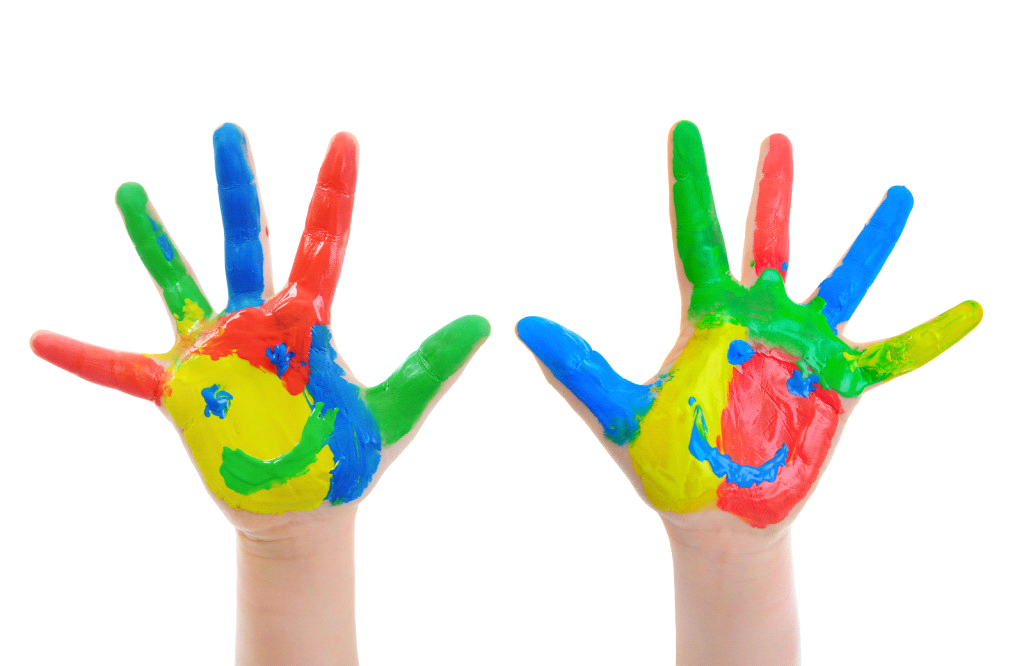 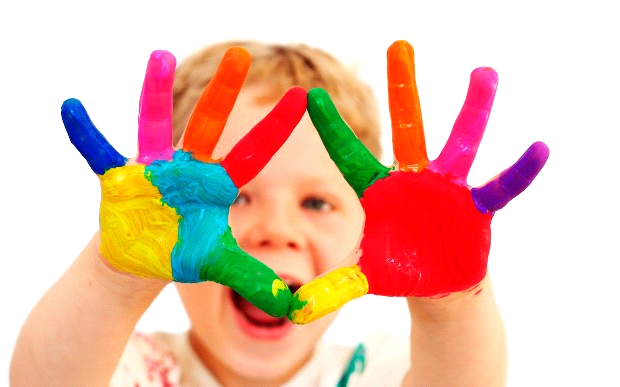 